1. Общие требования безопасности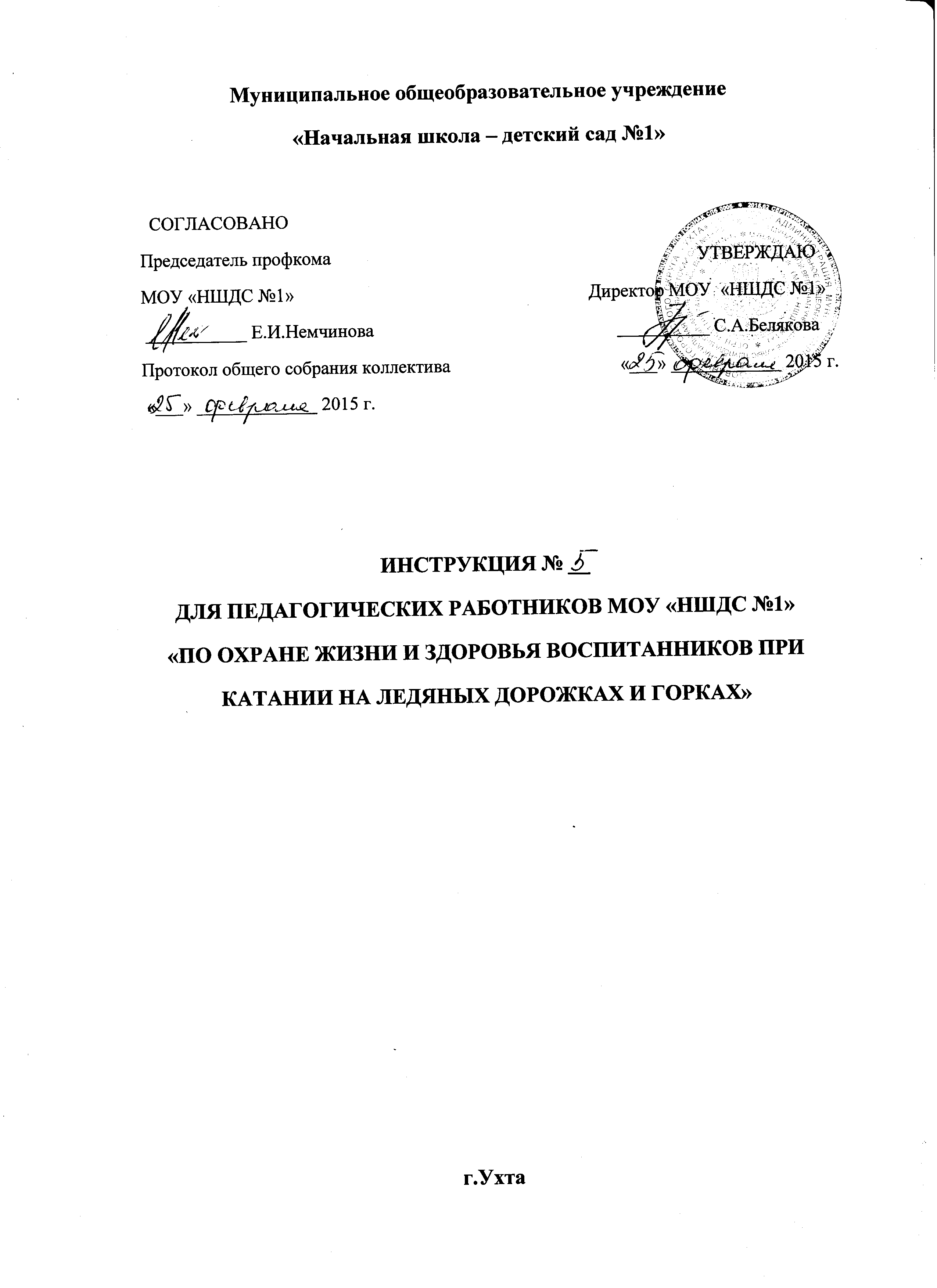        1.1.  Планируя катание на ледяных дорожках  или горке воспитатель обязан предварительно посетить и осмотреть место, где будет проходить катание.            1.2. Отправляясь на место проведения катания, воспитатель обязан знать число детей, которых он берет с собой. Если по какой-то причине дети остаются, то они должны находиться под присмотром определенного работника.1.3. Если катание проходит с выходом за пределы  МОУ «НШДС №1», то оформляется    запись  в специальном журнале, где фиксируется число, количество  детей, кто ведет детей и номер инструкции с записью, что с инструкцией ознакомлен.           1.4. После окончания катания воспитатель обязан сосчитать детей.            1.5. За нарушение требований настоящей инструкции применяются меры дисциплинарной,  административной, материальной ответственности.Специальные требования В случае выхода за пределы территории МОУ «НШДС №1» вместе с воспитателем идет младший воспитатель или другой работник  МОУ «НШДС №1» и родители (законные представители). В этом случае один взрослый идет впереди колонны, другой  сзади. Воспитатель должен предусмотреть, на чем будут кататься дети. У детей должны быть санки - ледянки или фанерки. Кататься на картонках  - запрещается. В начале катания воспитатель должен объяснить детям правила катания с горки или по ледовым дорожкам. Один взрослый встает в начале ледовой дорожки или на верху горки, второй взрослый  в конце дорожки или спуска. Первый взрослый следит  и направляет детей прокатываться друг за другом (по очереди, не мешая друг другу, не толкаясь), второй взрослый помогает детям отходить. Необходимо соблюдать продолжительность катания:         - средняя групп  - не более 20 минут,           - старшая, подготовительная групп - не более 30 минут.Воспитателю необходимо следить за состоянием детей: чтобы дети не переохладились.